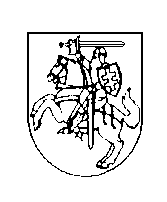 KŪNO KULTŪROS IR SPORTO DEPARTAMENToPRIE LIETUVOS RESPUBLIKOS VYRIAUSYBĖSgeneralinis direktoriusĮSAKYMAS DĖL KŪNO KULTŪROS IR SPORTO DEPARTAMENTO PRIE LIETUVOS RESPUBLIKOS VYRIAUSYBĖS GENERALINIO DIREKTORIAUS 2013 m. lapkričio 22 d. įsakymo Nr. V-502 „DĖL KŪNO KULTŪROS IR SPORTO DEPARTAMENTO PRIE LIETUVOS RESPUBLIKOS VYRIAUSYBĖS GENERALINIO DIREKTORIAUS 2009 M. SAUSIO 19 D. ĮSAKYMO NR. V-33 „DĖL NACIONALINIŲ SPORTO (ŠAKŲ) FEDERACIJŲ PRIPAŽINIMO TVARKOS APRAŠO PATVIRTINIMO“ PAKEITIMO“ PAKEITIMO2014 m. gruodžio 30 d. Nr. V-605VilniusPakeičiu Kūno kultūros ir sporto departamento prie Lietuvos Respublikos Vyriausybės generalinio direktoriaus 2013 m. lapkričio 22 d. įsakymo Nr. V-502 „Dėl Kūno kultūros ir sporto departamento prie Lietuvos Respublikos Vyriausybės generalinio direktoriaus 2009 m. sausio 19 d. įsakymo Nr. V-33 „Dėl Nacionalinių sporto (šakų) federacijų pripažinimo tvarkos aprašo patvirtinimo“ pakeitimo“,i š d ė s t a u  2.1 papunkčio antrąją pastraipą taip:„Vadovaujantis teisėtų lūkesčių ir teisinio tikrumo principais, taip pat atsižvelgiant į tai, kad kai kurių iki šio įsakymo įsigaliojimo departamento pripažintų nacionalinių sporto (šakų) federacijų kūno kultūros ir sporto programoms (projektams) įgyvendinti gali būti skirta valstybės biudžeto lėšų, priimant sprendimą dėl departamento pripažinimo nacionalinei sporto (šakos) federacijai panaikinimo turi būti nustatyta, kad šis sprendimas įsigalioja 2015 m. sausio 15 d.;“.Generalinis direktorius	Edis Urbanavičius